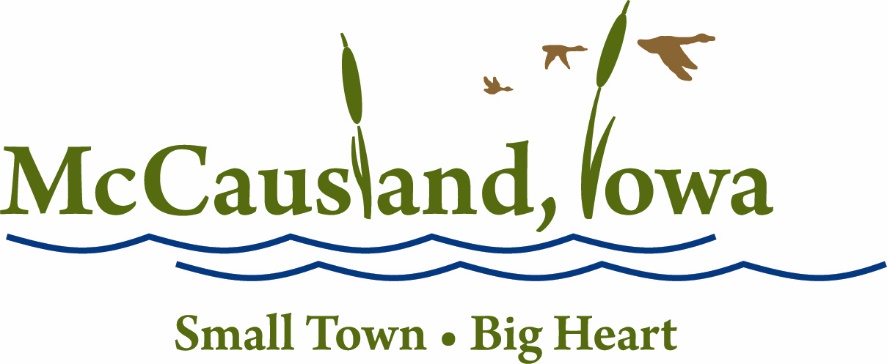 ADJOINING PROPERTY OWNERS APPROVAL FORMTo Whom It May Concern:We, the undersigned, own property adjoining ______________________________, McCausland, Iowa.It is our understanding that ___________________________has filed for a permit to allow raising urban chickens in the city limits. As adjoining property owners, we would have no objections to the issuance of an urban chicken permit.Printed Name	   Signature		     Address			Date Signed